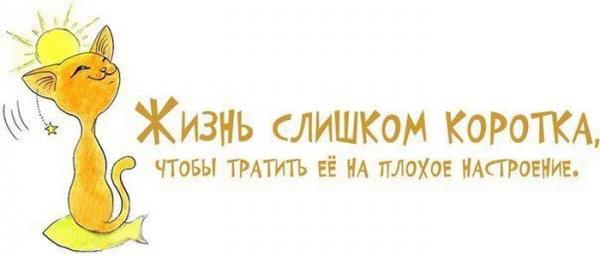 Оптимист заявляет, что мы живем в лучшем из возможных миров;
пессимист опасается, что это правда. Б.КейблОптимист ищет достоинства в недостатках,
а пессимист недостатки в достоинствах. Валерий АфонченкоОптимисты тоже могут ошибаться, но всегда удачно. Неизвестный автор ОПТИМИСТ - это тот, кто дружит с настоящим. Мария РоманушкоХочешь быть оптимистом - не заглядывай в будущее. Сергей СкотниковПессимист - тот, кто говорит правду преждевременно. Сирано де БержеракОптимизм - это страсть утверждать, что все хорошо, когда в действительности все плохо. ВольтерОптимисты отличается от пессимистов тем, что первые убеждены, что смерти нет, а вторые - что и жизни не было. Борис КрутиерОптимизм - это высшая стадия развития пессимизма. Неизвестный авторОптимисты верят в счастливый конец света. Неизвестный авторЧтобы быть оптимистом, нужно быть страшным циником. Милан КундераОптимизм и пессимизм расходятся только в точной дате конца света. Станислав Ежи ЛецА оптимистичнее всего сказано у Бен Акибы: "Все уже было". Станислав Ежи ЛецОптимизм - вот роскошь великих людей. Луи АрагонОптимист задает вопросы, пессимисту приходится на них отвечать. Борис КрутиерНеуемный оптимизм - верный признак глупого. Филипп ЛеонидовОптимисты лучше всех скрывают свой пессимизм. Е.ШпигельШестьдесят лет тому назад «оптимист» и «дурак» не были синонимами. Марк ТвенВ пятьдесят человек может быть ослом, не будучи оптимистом, но уже не может быть оптимистом, не будучи ослом. Марк ТвенОптимизм — это недостаток информации. Фаина РаневскаяПессимист — это человек, лучшие годы которого проходят в ожидании худших времен. Б.КрутиерИграя сам с собой в шахматы, оптимист радуется, что выиграл, а пессимист огорчается, что проиграл. Неизвестный авторПессимист, оказавшись перед выбором между двумя видами зла, выбирает оба. Оскар УайльдДля оптимиста все перемены – перемены к лучшему». Неизвестный авторПессимист говорит: «Все кончено», тогда как оптимист – «Все только начинается». Неизвестный авторОптимист интересуется жизнью, пессимист - ее смыслом. Е.КащеевЕсли женщина оптимистка, то у неё всегда в сумочке есть купальник, загранпаспорт и фата (Дневник Gelden)Пессимист – это человек, который живет с оптимисткой. Джордж ШоуМатематик-оптимист в любом многоугольнике видит только хорошие стороны.У одинокого оптимиста кровать всегда наполовину полная.Оптимист всегда способен увидеть хорошую сторону в несчастьях ближнего.
Неизвестный авторОптимист - это бывший пессимист, у которого карманы полны денег, желудок работает превосходно, а жена уехала за город. Хелен РоулендПессимист - это человек, который разгадывает кроссворд с карандашом, оптимист - с ручкой. Неизвестный автор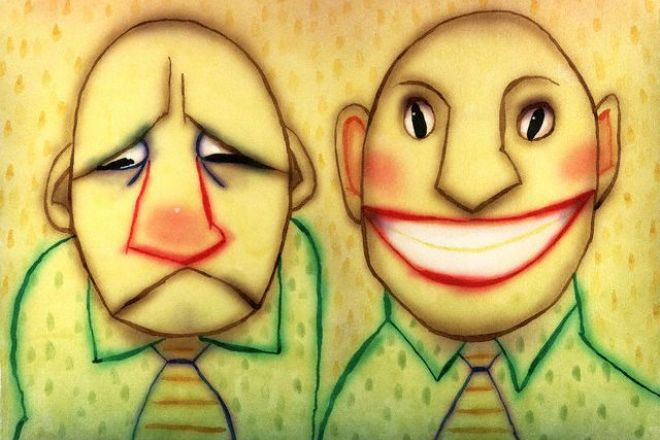 Будьте оптимистами всегда!Педагог – психолог Миронович Ю.Г.